REGISTRATION FOR September 22-24 Weekend RetreatName ________________________________   Telephone: __________________Address _______________________________  E-Mail: _____________________City __________________________________   Postal Code _________________Please send this registration form and retreat fee payable to Mountain Rain Zen Community.  This fee covers expenses.  There will be an opportunity to give a donation/dana to the teacher at the retreat.Full $90 retreat fee___Half-time $45Please specify any food allergies/sensitivities: __________________________________I need a ride from: _______________________________________________________I offer a ride from: ________________________________________________________  Mail to: 	Mountain Rain Zen Community2016 Wall Street
Vancouver, BC V5L 1B1
CanadaPlease register early.A confirmation letter with details about the retreat will be sent.  Questions? Please contact registrar@mountainrainzen.org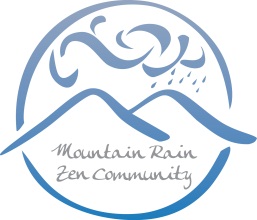 www.mountainrainzen.org